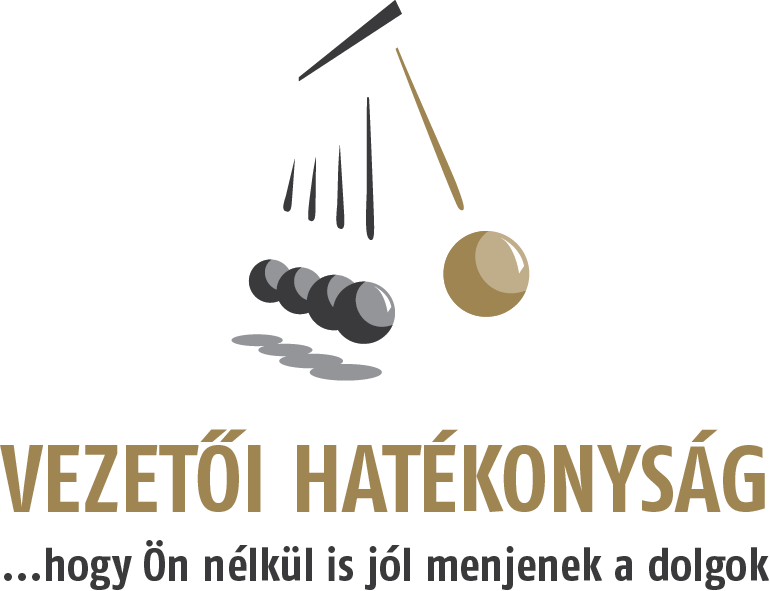  Értékrend kérdőívTiszta, határozott értékek erős motivációt eredményeznek.Tizenhét kérdés az értékrended tisztázásáhozBefektetés a vállalkozásod érdekébenCsak egy példa arra, hogy amikor az értékrend nincs letisztázva, az milyen módon tudja gátolni az embert az elképzelései megvalósításában.Tegyük fel, hogy van egy vállalkozó (cégtulajdonos és vezető), akinek nagyon fontos az, hogy ő “humánus” legyen. Ez azt jelenti, hogy odafigyeljen az emberekre (az alkalmazottakra), törődjön velük és “ne okozzon nekik rosszat”.Egy ilyen vezető számára komoly belső konfliktust okozt, amikor felmerül, hogy egy alkalmazottat el kéne bocsátani.Ilyenkor komoly segítséget nyújtt ez a kérdőív, hogy magában le tudja tisztázni, hogy mit is ért pontosan az alatt, hogy humánusnak lenni és ez miért fontos neki és azért mit érdemes tenni.Az elbocsátás természetes, hogy kellemetlen annak, aki elveszíti az állását, de  a cégtulajdonos eljut oda, hogy az elbocsátást humánusan vigye végbe és megtalálja ennek a módját, az nagy mértékben meg tudja könnyíteni a dolgát.
Érték az, ami számodra nagyon fontos. Egy értéknek a hiánya számodra kellemetlen, vagy benned zavart okoz.Amikor nem élsz az értékrended szerint, olyankor az az érzésed, hogy “valami nem kerek” az életedben. De legalábbis valami lehetne sokkal jobb is. (Ezt el tudod mondani a munkádról?) És ilyenkor természetes, hogy nem is nyújtasz kiemelkedő teljesítményt.Ezért nagyon fontos az értékrend letisztázása. Menj végig a kérdéseken és válaszold meg a kérdéseket – saját magadnak.Szánj rá egy nyugodt órát, és írj. Ez nem időtöltés, nem befektetés.
1. Mit gondolsz, mi életed értelme? (Mit szeretnél elmondani az életedről a halálod napján?) 

2. Mi az, amit különösen szeretsz csinálni? 
3. Milyen konkrét módokon fejezed ki életed küldetését (milyen módon engedsz teret azon, belülről jövő vágyadnak, hogy valami grandiózusat alkoss, hogy valamit „letegyél az asztalra”)? 

4. Vannak-e olyan emberek/személyek (tudós, író, feltaláló, üzletember, politikus, stb.) akiket különösen csodálsz és elismersz? Kik ezek? Mi az, amit csodálsz bennük? 

5. Mennyire érzed fontosnak az értékrended szerepét az életedben? 
6. Fontossági sorrendben sorolj fel tíz dolgot, ami számodra nagyon fontos (az értékrended tíz legfontosabb elemét). Amikor megvan, 1 és 10 közötti számmal adj egy osztályzatot minden egyes értéknek, annak függvényében, hogy a jelen helyzetben mennyire élsz az adott érték szerint. 


7. Ebből a tízből melyik az a három, ami a legfontosabb? Miért?
8. Ebből a háromból melyiket érzed a LEGfontosabbnak? Miért?

9. Milyen módon tükrözi életed a három legfontosabb értéket? Kérlek, adj rá példákat. 



10. (Addig ne lépj tovább, amíg a 9. pontnál nem adtál legalább egy példát mindhárom legfontosabb értékedre.) Gondolod-e/érzed-e néha, hogy nem a saját értékrended szerint élsz/cselekszel? Ha igen, adj rá példákat. 
11. Melyek azok az értékek (ha vannak ilyenek), amelyek úgy tűnnek, hogy bizonyos céljaid elérésében gátolnak? Minden egyes ilyen értékre válaszold meg azt a kérdést is, hogy milyen módon gátol a céljaidban?
12. Minden egyes értékre, amely válasz volt a 11. pontnál: hogyan kéne azt az értéket átértelmezd, újra definiáld, hogy elérhesd a célt? 


13. Tapasztalsz-e bármilyen konfliktust az egyes értékek között? Ha igen, miben áll ez a konfliktus?
14. Amikor ilyen konfliktust tapasztalsz, azt hogyan kezeled/oldod meg? 




15. Mit tennél másképpen,  megtudnád, hogy már csak egy év van hátra az életedből? Miért? 
16. Mit tennél másképpen,  megtudnád, hogy már csak egy hónap van hátra az életedből? Miért?
17. Mit tennél másképpen, ha megtudnád, hogy már csak egy nap van hátra az életedből? Miért?